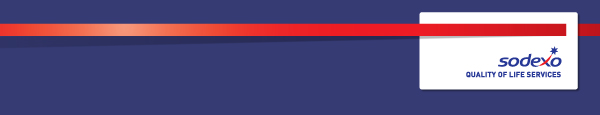 Function:Function:Function:Function:OperationsOperationsOperationsOperationsOperationsOperationsOperationsOperationsOperationsJob:  Job:  Job:  Job:  Hospitality ManagerHospitality ManagerHospitality ManagerHospitality ManagerHospitality ManagerHospitality ManagerHospitality ManagerHospitality ManagerHospitality ManagerPosition:  Position:  Position:  Position:  Hospitality ManagerHospitality ManagerHospitality ManagerHospitality ManagerHospitality ManagerHospitality ManagerHospitality ManagerHospitality ManagerHospitality ManagerJob holder:Job holder:Job holder:Job holder:Date (in job since):Date (in job since):Date (in job since):Date (in job since):Immediate manager 
(N+1 Job title and name):Immediate manager 
(N+1 Job title and name):Immediate manager 
(N+1 Job title and name):Immediate manager 
(N+1 Job title and name):Additional reporting line to:Additional reporting line to:Additional reporting line to:Additional reporting line to:Position location:Position location:Position location:Position location:Abingdon SchoolsAbingdon SchoolsAbingdon SchoolsAbingdon SchoolsAbingdon SchoolsAbingdon SchoolsAbingdon SchoolsAbingdon SchoolsAbingdon Schools1.  Purpose of the Job – State concisely the aim of the job.  1.  Purpose of the Job – State concisely the aim of the job.  1.  Purpose of the Job – State concisely the aim of the job.  1.  Purpose of the Job – State concisely the aim of the job.  1.  Purpose of the Job – State concisely the aim of the job.  1.  Purpose of the Job – State concisely the aim of the job.  1.  Purpose of the Job – State concisely the aim of the job.  1.  Purpose of the Job – State concisely the aim of the job.  1.  Purpose of the Job – State concisely the aim of the job.  1.  Purpose of the Job – State concisely the aim of the job.  1.  Purpose of the Job – State concisely the aim of the job.  1.  Purpose of the Job – State concisely the aim of the job.  1.  Purpose of the Job – State concisely the aim of the job.  To deliver a front to back first-class hospitality experience to all Abingdon School stakeholders, both internal and external to the clients satisfaction and maintaining the cleanliness and hygiene of the school to the required standard in the Service Level Agreement.Taking full accountability of the hospitality department, including the people and operations within it.Ensuring all our customers have a first class experience, with prompt and efficient service; ensuring expectations are consistently exceeded.To be very service focussed and driven with demonstrable impeccable standards. To plan for success by concentrating on attention to detail of both standards and serviceEffectively manage the Hospitality team to ensure that exemplary hospitality services are provided at the school.Manage resources and promote an ethos of team work and to instil a culture of innovation and continuous improvement.Foster long term profitable relationships with the school to maintain existing business and identify new business opportunities by delivering operational excellenceProvide direction and expertise to the operating teams by promoting Sodexo strategies and best business practices in order to uphold the Company mission and valuesTo continually asses and monitor team performance, whilst recognising the need for training, and potential for development.Manage all aspects of service planning and execution of Fine Dining, Casual Dining, Sports Teas and House deliveries for both Abingdon School and external customer groups.To deliver a front to back first-class hospitality experience to all Abingdon School stakeholders, both internal and external to the clients satisfaction and maintaining the cleanliness and hygiene of the school to the required standard in the Service Level Agreement.Taking full accountability of the hospitality department, including the people and operations within it.Ensuring all our customers have a first class experience, with prompt and efficient service; ensuring expectations are consistently exceeded.To be very service focussed and driven with demonstrable impeccable standards. To plan for success by concentrating on attention to detail of both standards and serviceEffectively manage the Hospitality team to ensure that exemplary hospitality services are provided at the school.Manage resources and promote an ethos of team work and to instil a culture of innovation and continuous improvement.Foster long term profitable relationships with the school to maintain existing business and identify new business opportunities by delivering operational excellenceProvide direction and expertise to the operating teams by promoting Sodexo strategies and best business practices in order to uphold the Company mission and valuesTo continually asses and monitor team performance, whilst recognising the need for training, and potential for development.Manage all aspects of service planning and execution of Fine Dining, Casual Dining, Sports Teas and House deliveries for both Abingdon School and external customer groups.To deliver a front to back first-class hospitality experience to all Abingdon School stakeholders, both internal and external to the clients satisfaction and maintaining the cleanliness and hygiene of the school to the required standard in the Service Level Agreement.Taking full accountability of the hospitality department, including the people and operations within it.Ensuring all our customers have a first class experience, with prompt and efficient service; ensuring expectations are consistently exceeded.To be very service focussed and driven with demonstrable impeccable standards. To plan for success by concentrating on attention to detail of both standards and serviceEffectively manage the Hospitality team to ensure that exemplary hospitality services are provided at the school.Manage resources and promote an ethos of team work and to instil a culture of innovation and continuous improvement.Foster long term profitable relationships with the school to maintain existing business and identify new business opportunities by delivering operational excellenceProvide direction and expertise to the operating teams by promoting Sodexo strategies and best business practices in order to uphold the Company mission and valuesTo continually asses and monitor team performance, whilst recognising the need for training, and potential for development.Manage all aspects of service planning and execution of Fine Dining, Casual Dining, Sports Teas and House deliveries for both Abingdon School and external customer groups.To deliver a front to back first-class hospitality experience to all Abingdon School stakeholders, both internal and external to the clients satisfaction and maintaining the cleanliness and hygiene of the school to the required standard in the Service Level Agreement.Taking full accountability of the hospitality department, including the people and operations within it.Ensuring all our customers have a first class experience, with prompt and efficient service; ensuring expectations are consistently exceeded.To be very service focussed and driven with demonstrable impeccable standards. To plan for success by concentrating on attention to detail of both standards and serviceEffectively manage the Hospitality team to ensure that exemplary hospitality services are provided at the school.Manage resources and promote an ethos of team work and to instil a culture of innovation and continuous improvement.Foster long term profitable relationships with the school to maintain existing business and identify new business opportunities by delivering operational excellenceProvide direction and expertise to the operating teams by promoting Sodexo strategies and best business practices in order to uphold the Company mission and valuesTo continually asses and monitor team performance, whilst recognising the need for training, and potential for development.Manage all aspects of service planning and execution of Fine Dining, Casual Dining, Sports Teas and House deliveries for both Abingdon School and external customer groups.To deliver a front to back first-class hospitality experience to all Abingdon School stakeholders, both internal and external to the clients satisfaction and maintaining the cleanliness and hygiene of the school to the required standard in the Service Level Agreement.Taking full accountability of the hospitality department, including the people and operations within it.Ensuring all our customers have a first class experience, with prompt and efficient service; ensuring expectations are consistently exceeded.To be very service focussed and driven with demonstrable impeccable standards. To plan for success by concentrating on attention to detail of both standards and serviceEffectively manage the Hospitality team to ensure that exemplary hospitality services are provided at the school.Manage resources and promote an ethos of team work and to instil a culture of innovation and continuous improvement.Foster long term profitable relationships with the school to maintain existing business and identify new business opportunities by delivering operational excellenceProvide direction and expertise to the operating teams by promoting Sodexo strategies and best business practices in order to uphold the Company mission and valuesTo continually asses and monitor team performance, whilst recognising the need for training, and potential for development.Manage all aspects of service planning and execution of Fine Dining, Casual Dining, Sports Teas and House deliveries for both Abingdon School and external customer groups.To deliver a front to back first-class hospitality experience to all Abingdon School stakeholders, both internal and external to the clients satisfaction and maintaining the cleanliness and hygiene of the school to the required standard in the Service Level Agreement.Taking full accountability of the hospitality department, including the people and operations within it.Ensuring all our customers have a first class experience, with prompt and efficient service; ensuring expectations are consistently exceeded.To be very service focussed and driven with demonstrable impeccable standards. To plan for success by concentrating on attention to detail of both standards and serviceEffectively manage the Hospitality team to ensure that exemplary hospitality services are provided at the school.Manage resources and promote an ethos of team work and to instil a culture of innovation and continuous improvement.Foster long term profitable relationships with the school to maintain existing business and identify new business opportunities by delivering operational excellenceProvide direction and expertise to the operating teams by promoting Sodexo strategies and best business practices in order to uphold the Company mission and valuesTo continually asses and monitor team performance, whilst recognising the need for training, and potential for development.Manage all aspects of service planning and execution of Fine Dining, Casual Dining, Sports Teas and House deliveries for both Abingdon School and external customer groups.To deliver a front to back first-class hospitality experience to all Abingdon School stakeholders, both internal and external to the clients satisfaction and maintaining the cleanliness and hygiene of the school to the required standard in the Service Level Agreement.Taking full accountability of the hospitality department, including the people and operations within it.Ensuring all our customers have a first class experience, with prompt and efficient service; ensuring expectations are consistently exceeded.To be very service focussed and driven with demonstrable impeccable standards. To plan for success by concentrating on attention to detail of both standards and serviceEffectively manage the Hospitality team to ensure that exemplary hospitality services are provided at the school.Manage resources and promote an ethos of team work and to instil a culture of innovation and continuous improvement.Foster long term profitable relationships with the school to maintain existing business and identify new business opportunities by delivering operational excellenceProvide direction and expertise to the operating teams by promoting Sodexo strategies and best business practices in order to uphold the Company mission and valuesTo continually asses and monitor team performance, whilst recognising the need for training, and potential for development.Manage all aspects of service planning and execution of Fine Dining, Casual Dining, Sports Teas and House deliveries for both Abingdon School and external customer groups.To deliver a front to back first-class hospitality experience to all Abingdon School stakeholders, both internal and external to the clients satisfaction and maintaining the cleanliness and hygiene of the school to the required standard in the Service Level Agreement.Taking full accountability of the hospitality department, including the people and operations within it.Ensuring all our customers have a first class experience, with prompt and efficient service; ensuring expectations are consistently exceeded.To be very service focussed and driven with demonstrable impeccable standards. To plan for success by concentrating on attention to detail of both standards and serviceEffectively manage the Hospitality team to ensure that exemplary hospitality services are provided at the school.Manage resources and promote an ethos of team work and to instil a culture of innovation and continuous improvement.Foster long term profitable relationships with the school to maintain existing business and identify new business opportunities by delivering operational excellenceProvide direction and expertise to the operating teams by promoting Sodexo strategies and best business practices in order to uphold the Company mission and valuesTo continually asses and monitor team performance, whilst recognising the need for training, and potential for development.Manage all aspects of service planning and execution of Fine Dining, Casual Dining, Sports Teas and House deliveries for both Abingdon School and external customer groups.To deliver a front to back first-class hospitality experience to all Abingdon School stakeholders, both internal and external to the clients satisfaction and maintaining the cleanliness and hygiene of the school to the required standard in the Service Level Agreement.Taking full accountability of the hospitality department, including the people and operations within it.Ensuring all our customers have a first class experience, with prompt and efficient service; ensuring expectations are consistently exceeded.To be very service focussed and driven with demonstrable impeccable standards. To plan for success by concentrating on attention to detail of both standards and serviceEffectively manage the Hospitality team to ensure that exemplary hospitality services are provided at the school.Manage resources and promote an ethos of team work and to instil a culture of innovation and continuous improvement.Foster long term profitable relationships with the school to maintain existing business and identify new business opportunities by delivering operational excellenceProvide direction and expertise to the operating teams by promoting Sodexo strategies and best business practices in order to uphold the Company mission and valuesTo continually asses and monitor team performance, whilst recognising the need for training, and potential for development.Manage all aspects of service planning and execution of Fine Dining, Casual Dining, Sports Teas and House deliveries for both Abingdon School and external customer groups.To deliver a front to back first-class hospitality experience to all Abingdon School stakeholders, both internal and external to the clients satisfaction and maintaining the cleanliness and hygiene of the school to the required standard in the Service Level Agreement.Taking full accountability of the hospitality department, including the people and operations within it.Ensuring all our customers have a first class experience, with prompt and efficient service; ensuring expectations are consistently exceeded.To be very service focussed and driven with demonstrable impeccable standards. To plan for success by concentrating on attention to detail of both standards and serviceEffectively manage the Hospitality team to ensure that exemplary hospitality services are provided at the school.Manage resources and promote an ethos of team work and to instil a culture of innovation and continuous improvement.Foster long term profitable relationships with the school to maintain existing business and identify new business opportunities by delivering operational excellenceProvide direction and expertise to the operating teams by promoting Sodexo strategies and best business practices in order to uphold the Company mission and valuesTo continually asses and monitor team performance, whilst recognising the need for training, and potential for development.Manage all aspects of service planning and execution of Fine Dining, Casual Dining, Sports Teas and House deliveries for both Abingdon School and external customer groups.To deliver a front to back first-class hospitality experience to all Abingdon School stakeholders, both internal and external to the clients satisfaction and maintaining the cleanliness and hygiene of the school to the required standard in the Service Level Agreement.Taking full accountability of the hospitality department, including the people and operations within it.Ensuring all our customers have a first class experience, with prompt and efficient service; ensuring expectations are consistently exceeded.To be very service focussed and driven with demonstrable impeccable standards. To plan for success by concentrating on attention to detail of both standards and serviceEffectively manage the Hospitality team to ensure that exemplary hospitality services are provided at the school.Manage resources and promote an ethos of team work and to instil a culture of innovation and continuous improvement.Foster long term profitable relationships with the school to maintain existing business and identify new business opportunities by delivering operational excellenceProvide direction and expertise to the operating teams by promoting Sodexo strategies and best business practices in order to uphold the Company mission and valuesTo continually asses and monitor team performance, whilst recognising the need for training, and potential for development.Manage all aspects of service planning and execution of Fine Dining, Casual Dining, Sports Teas and House deliveries for both Abingdon School and external customer groups.To deliver a front to back first-class hospitality experience to all Abingdon School stakeholders, both internal and external to the clients satisfaction and maintaining the cleanliness and hygiene of the school to the required standard in the Service Level Agreement.Taking full accountability of the hospitality department, including the people and operations within it.Ensuring all our customers have a first class experience, with prompt and efficient service; ensuring expectations are consistently exceeded.To be very service focussed and driven with demonstrable impeccable standards. To plan for success by concentrating on attention to detail of both standards and serviceEffectively manage the Hospitality team to ensure that exemplary hospitality services are provided at the school.Manage resources and promote an ethos of team work and to instil a culture of innovation and continuous improvement.Foster long term profitable relationships with the school to maintain existing business and identify new business opportunities by delivering operational excellenceProvide direction and expertise to the operating teams by promoting Sodexo strategies and best business practices in order to uphold the Company mission and valuesTo continually asses and monitor team performance, whilst recognising the need for training, and potential for development.Manage all aspects of service planning and execution of Fine Dining, Casual Dining, Sports Teas and House deliveries for both Abingdon School and external customer groups.To deliver a front to back first-class hospitality experience to all Abingdon School stakeholders, both internal and external to the clients satisfaction and maintaining the cleanliness and hygiene of the school to the required standard in the Service Level Agreement.Taking full accountability of the hospitality department, including the people and operations within it.Ensuring all our customers have a first class experience, with prompt and efficient service; ensuring expectations are consistently exceeded.To be very service focussed and driven with demonstrable impeccable standards. To plan for success by concentrating on attention to detail of both standards and serviceEffectively manage the Hospitality team to ensure that exemplary hospitality services are provided at the school.Manage resources and promote an ethos of team work and to instil a culture of innovation and continuous improvement.Foster long term profitable relationships with the school to maintain existing business and identify new business opportunities by delivering operational excellenceProvide direction and expertise to the operating teams by promoting Sodexo strategies and best business practices in order to uphold the Company mission and valuesTo continually asses and monitor team performance, whilst recognising the need for training, and potential for development.Manage all aspects of service planning and execution of Fine Dining, Casual Dining, Sports Teas and House deliveries for both Abingdon School and external customer groups.2. 	Dimensions – Point out the main figures / indicators to give some insight on the “volumes” managed by the position and/or the activity of the Department.2. 	Dimensions – Point out the main figures / indicators to give some insight on the “volumes” managed by the position and/or the activity of the Department.2. 	Dimensions – Point out the main figures / indicators to give some insight on the “volumes” managed by the position and/or the activity of the Department.2. 	Dimensions – Point out the main figures / indicators to give some insight on the “volumes” managed by the position and/or the activity of the Department.2. 	Dimensions – Point out the main figures / indicators to give some insight on the “volumes” managed by the position and/or the activity of the Department.2. 	Dimensions – Point out the main figures / indicators to give some insight on the “volumes” managed by the position and/or the activity of the Department.2. 	Dimensions – Point out the main figures / indicators to give some insight on the “volumes” managed by the position and/or the activity of the Department.2. 	Dimensions – Point out the main figures / indicators to give some insight on the “volumes” managed by the position and/or the activity of the Department.2. 	Dimensions – Point out the main figures / indicators to give some insight on the “volumes” managed by the position and/or the activity of the Department.2. 	Dimensions – Point out the main figures / indicators to give some insight on the “volumes” managed by the position and/or the activity of the Department.2. 	Dimensions – Point out the main figures / indicators to give some insight on the “volumes” managed by the position and/or the activity of the Department.2. 	Dimensions – Point out the main figures / indicators to give some insight on the “volumes” managed by the position and/or the activity of the Department.2. 	Dimensions – Point out the main figures / indicators to give some insight on the “volumes” managed by the position and/or the activity of the Department.Revenue FY18:EBIT growth:EBIT growth:Growth type:n/aOutsourcing rate:n/aRegion  WorkforceIndiesIndiesRevenue FY18:EBIT margin:EBIT margin:Growth type:n/aOutsourcing rate:n/aRegion  WorkforceIndiesIndiesRevenue FY18:Net income growth:Net income growth:Growth type:n/aOutsourcing growth rate:n/aHR in Region HRBPHRBPRevenue FY18:Cash conversion:Cash conversion:Growth type:n/aOutsourcing growth rate:n/aHR in Region HRBPHRBPCharacteristics Characteristics Managing Hospitality Team – currently 1 Hospitality Assistants and 3 casualsManaging Hospitality Team – currently 1 Hospitality Assistants and 3 casualsManaging Hospitality Team – currently 1 Hospitality Assistants and 3 casualsManaging Hospitality Team – currently 1 Hospitality Assistants and 3 casualsManaging Hospitality Team – currently 1 Hospitality Assistants and 3 casualsManaging Hospitality Team – currently 1 Hospitality Assistants and 3 casualsManaging Hospitality Team – currently 1 Hospitality Assistants and 3 casualsManaging Hospitality Team – currently 1 Hospitality Assistants and 3 casualsManaging Hospitality Team – currently 1 Hospitality Assistants and 3 casualsManaging Hospitality Team – currently 1 Hospitality Assistants and 3 casualsManaging Hospitality Team – currently 1 Hospitality Assistants and 3 casuals3. 	Organisation chart – Indicate schematically the position of the job within the organisation. It is sufficient to indicate one hierarchical level above (including possible functional boss) and, if applicable, one below the position. In the horizontal direction, the other jobs reporting to the same superior should be indicated.Head of Ta4. Context and main issues – Describe the most difficult types of problems the jobholder has to face (internal or external to Sodexo) and/or the regulations, guidelines, practices that are to be adhered to.To deliver a high quality Hospitality food and beverage service at Abingdon School. The aspiration is to be one of the UK’s best independent schoolsCreativity – there is a desire to see constant change and freshness. Innovation is key to realising the headmaster’s brief of bringing Joy and Creativity to student life through cateringManaging the team requires the very best people skills – clear direction, effective communication and high staff engagement strategiesAbility to work in a fast-moving complex operation – high volume student catering, retail operation and numerous events delivered on a regular basisPlanning and organising for excellent outcomes – quality, resources, operational ease, financially soundFoster productive client relationships which show the value of the Sodexo team5.  Main assignments – Indicate the main activities / duties to be conducted in the job.Hospitality OperationsLiaise with both Abingdon School and External Abingdon School Sports and Leisure Team to clearly understand the respective needs of both departments.Manage the quality of information populated on the event booking system as the basis for all planning, internal communication and seamless delivery of events.Close and effective communication with the Executive Head Chef to deliver innovative menus, accurate costings and detailed service plans.Lead, develop and inspire the hospitality service team to deliver the expected exceptional hospitality service.Develop a business strategy in line with current and emerging client needs, continually seeking ways to enhance quality and efficiency.Foster long term profitable relationships with the clients and increase new business opportunities.Provide direction and expertise to the operating area by promoting Abingdon School and Sodexo’s strategies and best practice in order to uphold both company missions and values.Actively manage all food hygiene and health and safety standards, to ensure they are maintained to the required client and Sodexo expectations as outlined by Safegard on SodexoNetBe the guardian of the hospitality service offer (menus, beverages) working with the marketing Team at Abingdon School ensuring an electronic brochure is kept up-to-date and accurately costed by the Executive Chef.PeopleSelect, recruit and induct the right team.Develop your people and ensure succession planning.Measure the performance of your team by giving feedback, reviewing and completing the Performance Appraisal Development Review processKeep open channels of communication with all stakeholdersLead by example by role modelling the Sodexo Managerial BehavioursEngage the team by adopting the ‘focus on five’ principles.ClientEnsure the Hospitality Team deliver the operation to the service standards agreed in the contract with the client and to the specification on the function sheetAttend client meetings where necessary to plan, develop and review the businessIdentify key sales and marketing functions to develop the long-term College businessIdentify events involving parents and governors and recognise the importance of these key customer groups.FinanceManage all costs, and operate within a specified budget – make sound business decisions to control costs and/or develop revenues for the schoolEnsure all services and costs are clearly detailed on the function sheet and any amendments or last-minute requests are captured and the cost controller is made awareEnsure cash, stock, debt and assets are correctly controlledBusiness ImprovementAlways seek out new and innovative ways of the hospitality operationBe proactive in overcoming barriers to successProvide feedback on how we can improve our performance.Networking – keep appraised of best practice within the industry by maintaining contact with professional bodies in other market sectors. 6.  Accountabilities – Give the 3 to 5 key outputs of the position vis-à-vis the organization; they should focus on end results, not duties or activities.To Coordinate and direct all hospitality activities within Abingdon SchoolManage and control the services to the agreed specification and to the agreed performance, qualitative and financial targetsNurture client relationships in order to develop long term partnershipsRecruit, induct and develop talented employees within the business portfolio and manage poor performance in line with Safer Recruitment Policy and Procedure.Identify opportunities for organic growth and new business.Management of Health, Safety and Environmental Legislation relating to Sodexo’s areas of responsibility, ensuring the statutory requirements are met and all records maintained up to dateResponsible for driving the continuous improvement through the contract.Risk management – minimise risk and maintain profitability in line with all company policies.To deliver a consistent level of service, within the Company's high standards, to the contract specification and agreed performance, qualitative and financial targets.Comply with Company and statutory regulations relating to safe systems of work, health & safety, hygiene, cleanliness, fire and COSHH.7.  Person Specification – Indicate the skills, knowledge and experience that the job holder should require to conduct the role effectivelyEssential CriteriaEducation and/or hotel/event experienceStrong level of literacy and numeracyExperienced Hospitality Manager who has operated in a similar large scale environmentExperience of managing an overall budget with diverse functional components (i.e. catering, retail, and hospitality.)Highly effective communication and interpersonal skillsClear and effective leadership styleAbility to analyse problems analytically, develop opportunities and implement innovative solutions and approachesStrong ability to increase individual effectiveness through leadership, motivation, communication, coaching and trainingExcellent time management and organisational skillsPC and software literateAble to demonstrate positive attitude to self-development; willingness to learn in role and identify own training needs as appropriateDisplays a constant and sustained level of enthusiasm and self-motivationStrong ability to build professional partnerships and communicate at all levels, particularly at senior client levelsAbility to set high standards, achievable through striving for continuous improvementAbility to act on own initiative and also to work effectively as part of a teamFlexible approach to roleHold a personal driving license Desirable CriteriaContract catering experience Relevant higher level qualification in functional specialities (i.e. catering, facilities management)Experience of managing a large team Knowledge of Safer Recruitment and working in Educational establishments8.  Competencies – Indicate which of the Sodexo core competencies and any professional competencies that the role requiresClient centric – Always have the client (and their customers) at the center of everything we doPassionate about Service – Our service is our reputation so the quality of service needs to be the highest possible – there are no limits and we can always improve next timeRigorous Management of results – Focus on outcomes which might be financial, service drive, positive customer feedback, relationship building, partnership enhancement and contract longevityEnthusiastic  - Displays a natural and sustained enthusiasm and energySelf Motivated -  Needs no encouragement to make things happenAble to build and maintain relationships at all levels -  Is able to communicate within both client and Sodexo organisationsInspired Leadership – The team are excited by you and want to follow your leadStrong but Flexible  - Always prepared to listen and consider the views of othersPeople Management – Our success will come through our people. We must inspire, nurture and encourage the whole team to perform to their maximum potential. We are not scared to deal with challenges through effective performance managementCommitted to Development -  Demonstrates recognition of others’ contributionCompetitive  - Shows a healthy desire to winPositive -  Focuses on what CAN be donePersonal Behaviour - Recognises importance that our behavior has on the attitudes and actions of othersResponsible - Conscious of the consequences of action or inactionConscientious  - Demonstrates a commitment to get things done on or before agreed deadlinesDecisive  - Willing to make and implement difficult decisionsAssertive and Influential  - Demonstrates a strong desire to lead situations and achieve goalsAnalytical  - Shows an interest in and an aptitude for analysing situations and circumstances before taking action9.  Management Approval – To be completed by document owner